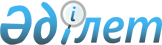 Солтүстік Қазақстан облысы Айыртау ауданы әкімдігінің 2015 жылғы 11 желтоқсандағы № 423 "2016 жылға Солтүстік Қазақстан облысы Айыртау ауданының аумағында тұратын мақсатты топтарға жататын тұлғалардың қосымша тізбесін белгілеу және мақсатты топтарды анықтау туралы" қаулысының күші жойылғанын тану туралыСолтүстік Қазақстан облысы Айыртау ауданы әкімдігінің 2016 жылғы 11 мамырдағы N 166 қаулысы       "Құқықтық актілер туралы" Қазақстан Республикасының 2016 жылғы 06 сәуірдегі Заңының 27-бабына, 49-бабының 1-тармағына сәйкес, Солтүстік Қазақстан облысы Айыртау ауданының әкімдігі ҚАУЛЫ ЕТЕДІ:

       1. Солтүстік Қазақстан облысы Айыртау ауданы әкімдігінің 2015 жылғы 11 желтоқсандағы № 423 "2016 жылға Солтүстік Қазақстан облысы Айыртау ауданының аумағында тұратын мақсатты топтарға жататын тұлғалардың қосымша тізбесін белгілеу және мақсатты топтарды анықтау туралы" қаулысының күші жойылғаны танылсын (Нормативтік құқықтық актілерді мемлекеттік тіркеу тізілімінде 2015 жылғы 28 желтоқсанда № 3523 болып тіркелген, 2016 жылдың 07 қаңтарында "Айыртау таңы", "Айыртауские зори" аудандық газеттерінде жарияланған).

      2. Осы қаулының орындалуын бақылау Солтүстік Қазақстан облысы Айыртау ауданы әкімінің орынбасары М.Т. Науановаға жүктелсін.

      3. Осы қаулы қол қойылған күнінен бастап қолданысқа енгізіледі.


					© 2012. Қазақстан Республикасы Әділет министрлігінің «Қазақстан Республикасының Заңнама және құқықтық ақпарат институты» ШЖҚ РМК
				
      Аудан әкімі

А.Тастеміров
